Предварительная программа стажировки                Стратегия ведения и развития компанииГЕРМАНИЯ-ШВЕЙЦАРИЯ- ФРАНЦИЯ АПРЕЛЬ 12.04.- 18.04.20157 дней/6 ночейЦена в евро с человека: 1265В стоимость включено:1. Проживание в отеле 3* в 2-местном номере с завтракомДоплата за 1-местный номер 25 евро/сутки2. проведение запланированных мероприятий3. транспортное сопровождение во время запланированных мероприятий и трансферы в/из аэропорта3.переводчикГЕОГРАФИЯ ПРЕБЫВАНИЯ: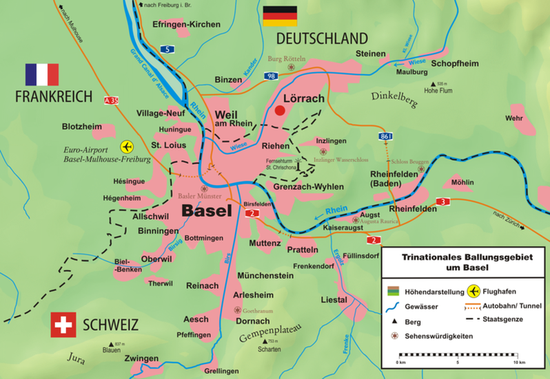 1.день12.04.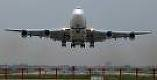 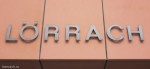 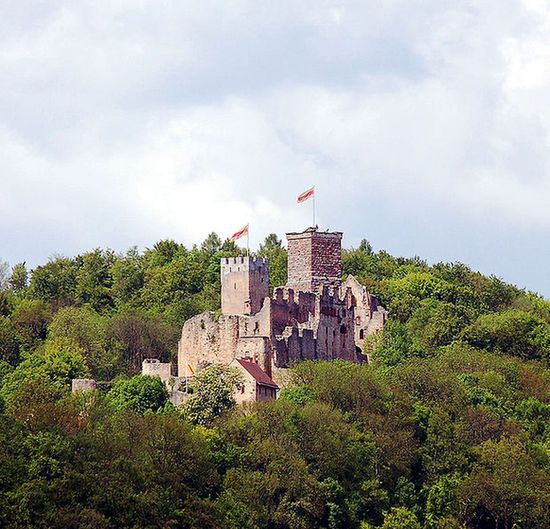 Прибытие в ЦюрихВ аэропорту Цюриха группу встречает и сопровождает по городу: Людмила АлексеенкоПереезд на своем автобусе в центр города. Время в пути ок. 15 минут.Пешая экскурсия по городу ( 2 часа), олицетворяющему дух Швейцарии - сочетание традиций и современности, качества и комфорта, продуманного до мелочей.Во время экскурсии вещи остаются в автобусе.Трансфер в отель Лёраха, Германия. Время в пути ок. 1 часа.Размещение в отеле http://www.stadthotel-loerrach.de,брифинг. Ужин Инфо: Лёррах расположен на юго-западе ФРГ, на границе 3 стран: Германии-Швейцарии-Франции. Подробнее:http://www.loerrach.ru2.Tag13.04.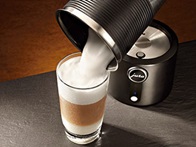 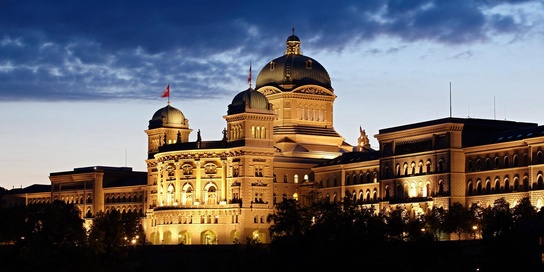 08.00 – День КОФЕВыезд в Нидербухзитен/ Niederbuchsiten/Швейцария09.00-11.30 – Деловой визит в компанию Кафеевельтштрассе 10, Jura Elektroapparate AG ( кофемашины)„Лучшие практики управления компанией»Best-Practicе -  Встреча с управляющим сервисной фабрики.Практика Service Excellence.  за нее компания отмечена призами по менеджменту Идея «стеклянной фабрики»: количественные и качественные цели, прозрачный сервисГрупповая работа - модель организации труда,Модель оплаты труда, распределение заданий в коллективеКомпетенции сотрудниковМодель руководстваПринимающая сторона: руководитель производстваЗнакомство с производством. выезд в Берн – овеянные легендами средневековые улицы, покрытые аркадами длиной , являются самой длинной крытой торговой зоной в мире. Культура и искусство издавна играют важную роль в жизни Берна. Свидетельство тому - старый университет, знаменитые музеи, театры, художественные галереи. Всё это дополняет оживлённая и творческая атмосфера кафе, расположенных на улицах и в погребках Берна.Экскурсия по городу и свободное время3.Tag14.04.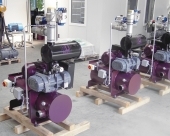 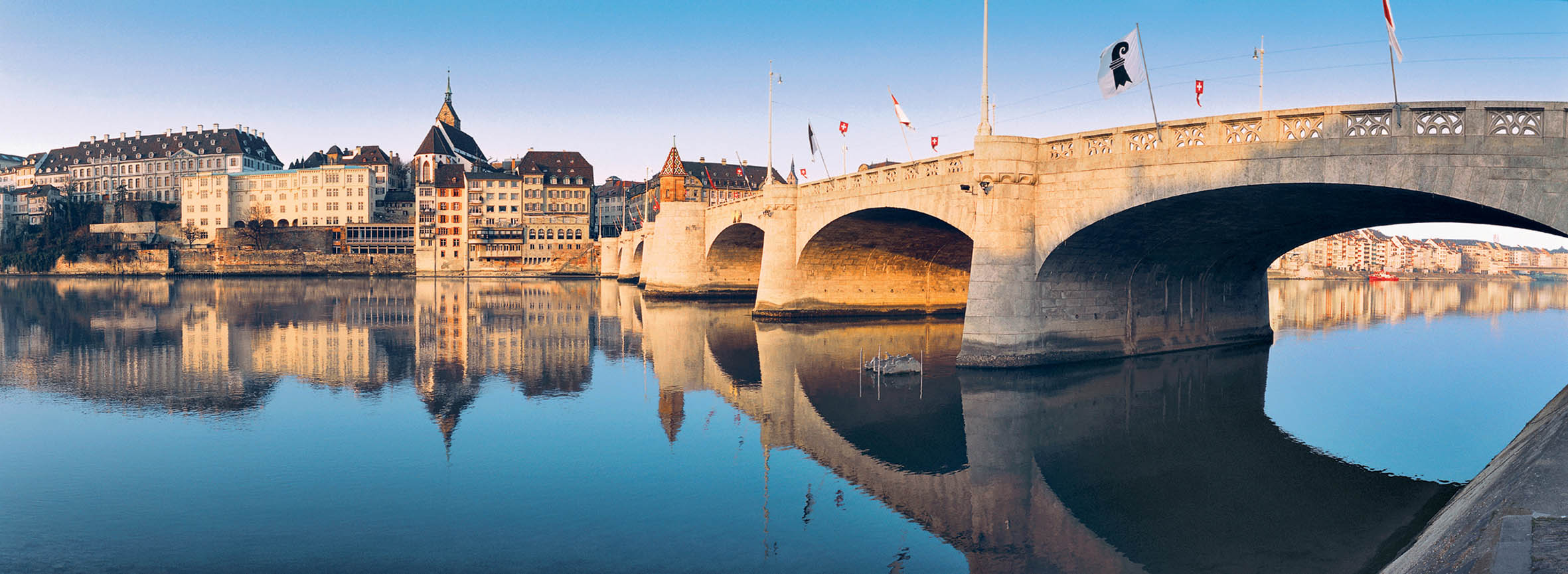 08.30 – выезд на электричке в Райнфельден/Германияделовой визит в компанию  Baratti engineering GmbH, Rheinfelden/Германия09.00-12.00 - Посещение компании «Барратти-инжиниринг»/ГерманияИнновации и малый семейный бизнес. Семейная малая компания – один из мировых лидеров в области вакуумной технологии и  техники. История успеха компании. Стратегия развития.Встреча с владельцем и знакомство с производствомПо окончании – экскурсия по Базелю/Швейцария. Переезд в Базель на электричке, время в пути – 10 минут.По окончании – экскурсия по г. Базель. Мы рекомендуем посещение интерактивного музея бумаги Basler Papiermühle. Здесь Вы сможете узнать, как делали бумагу из макулатуры и сделать лист бумаги с водяным знаком сами. Познакомиться с изобретением Гутенберга, сделать оттиск своего имени и расписать бумагу в стиле батик.Вход – 12 евро ( не включено в стоимость стажировки)4.Tag15.04.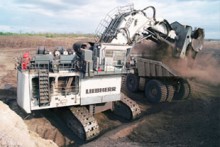 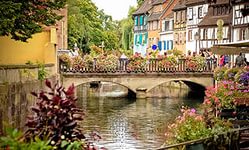 08.00- Выезд в Кольмар/Colmar/Франция09.00 – 16.00 – деловой визит в компанию. Liebherr SAS Colmar (строительная техника и техника для карьеров)www.liebherr.comпринимающая сторона: Hr. M. Robischung, зам.руководитель завода Организация и инфраструктура семейного предприятия. Стратегическое развитие компании.Знакомство с продуктовой линейкой.Знакомство с производством. Организация производства и управление качеством.По окончании визита, экскурсия по Кольмару/Эльзас –атмосфера нежной и романтичной французской сказки в сочетании с наслаждением французскими винами и кулинарными изысками.5. Tag16.04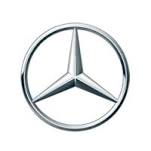 Вариант 1День AUTOМожем предложить посещение производственной площадки MERCEDES.БЕЗ встречи с менеджментом. ТОЛЬКО посещение производства. Выпуск автомобилей класса А и В. Цех предварительной сборки, цех окончательного монтажа, организация логистики. Завод в Раштат.10.00 – выезд в Раштат/ Rastatt13.00 – 17.00 – знакомство с производством концерна Даймлер. Организация логистики на производственной площадке  Mercedes класс А и В.По окончании – экскурсия  в Баден-Баден –всемирно известный  город курорт не нуждающийся в представленииЛИБОЭкскурсия в Страсбург / ФранцияСтрасбург называют «тайной столицей Европы». Город, в котором расположен Суд по правам человека, здания Европарламента и Европейского совета.Собор Страсбуржской Богоматери.Вариант 208.00 – выезд в  Rheinau-Linx/Германия10.30 – деловой визит в компанию Weberhaus GmbH http://www.weberhaus.de/home/– крупноблочное модульное строительство.История успеха семейного предприятия. Создание маркетинговой площадки как фактор укрепления лояльности клиента. Энергосберегающие технологии.Посещение производства. Организация производственного процесса и управление качеством.Посещение выставочной маркетинговой площадки компании, возможность осмотреть выставочные дома. Прекрасный пример грамотного инвестирования в маркетинг компании.сопровождение: R. DockweilerПо окончании: экскурсия в Страсбург – столица Эльзаса и неофициальная столица Европы, город в котором органично  переплетено историческое наследие Германии и Франции, город, который остается в памяти навсегда. 6. Tag17.04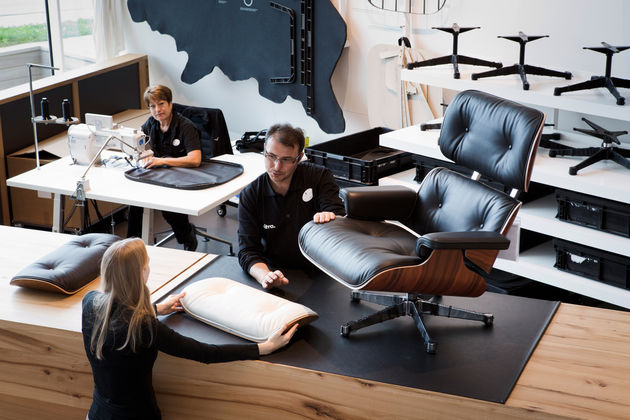 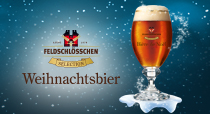 День КРЕАТИВА10.00 – 13.00 – посещение компании VITRA AGhttp://www.vitra.com/de-de/livingКомпания VITRA GmbH – компания с мировым именем. Синергия инженерных знаний и креативных идей сделали ее мировым лидером в создании эксклюзивной мебели для офисов и жилых помещений и в разработке концепций рабочего места будущего.Концептуальный инжиниринг на примере компании VITRA GmbHЗнакомство с «Citizen office» - моделью организации рабочего места будущего. Эта модель отражает мировые тенденции в организации рабочего процесса и организации гибкого рабочего времени сотрудников.По окончании – переезд в Райнфельден14.30 – 17.00 - посещение пивоваренного концерна Feldschlößchen AG/Райнфельден/ШвейцарияЗнакомство с производством, маркетинговая концепция.Дегустация.7. день18.04.суббота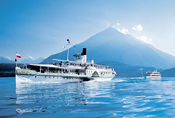 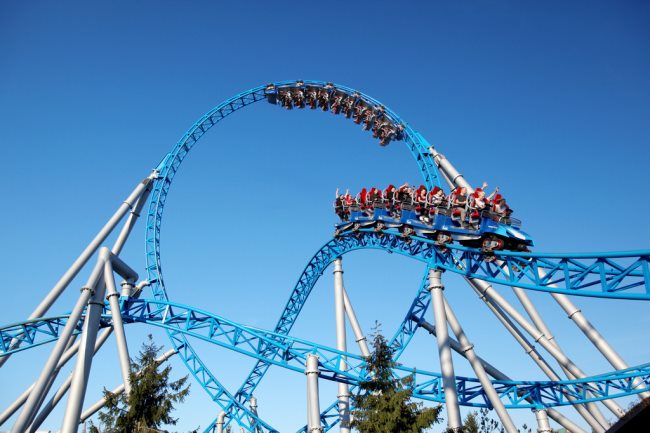 ДАННАЯ ЭКСКУРСИОННАЯ ПРОГРАММА НЕ ВКЛЮЧЕНА В СТОИМОСТЬ СТАЖИРОВКИНа выбор:Вариант 1:09.00 – выезд в Аффольтерн/Affolterni.E..11.00 – 12.00 –посещение сыроваренного производства в Эмментальской сырной долине.Стоимость: 200 евро/группаСтоимость посещение + изготовление группой собственного сыра (1 головка) – 390 евро/группаСыр изготавливается и забирается с собой или его можно оставить на вызревание и забрать через 3 месяцаПо окончании – экскурсия в Люцерн или на Тунское озеро – редкое по красоте озеро , занимающее бассейн древнего ледника, скрытое от глаз назойливых туристов . На северо-западном берегу  озера расположился средневековый город Тун, в окружении трех главных Швейцарских великанов Менх, Эйгер и Юнгфрау.Вариант 2:Посещение «Швейцарской долины ножей» Знакомство с маркетинговой площадкой фирмы Victorinox Brunnen/Schweizhttp://www.victorinox.com/chСтоимость : 15 евро/чел.Вариант 3:Либо посещение Европа-парка РУСТ- второй по посещаемости парк развлечений в Европе http://www.europapark.de/de/park/attraktionen-showsВход в парк на весь день:42,50 €В стоимость входят все аттракционы, представления, кинотеатр 18.00Трансфер в аэропорт на автобусе.22.35 - Вылет из Цюриха